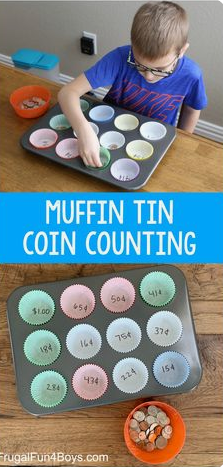 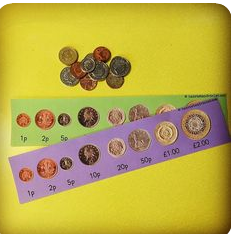 WEBSITE LINKShttps://www.topmarks.co.uk/Search.aspx?q=coinshttps://www.bbc.co.uk/bitesize/topics/zp8dmp3https://www.bbc.co.uk/bitesize/clips/z8f34wx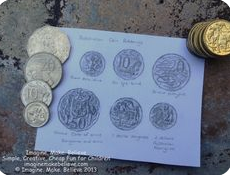 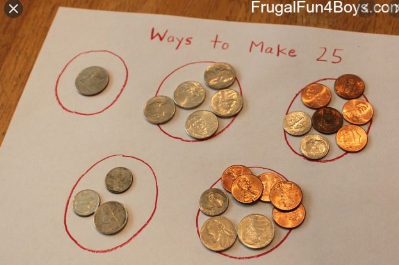 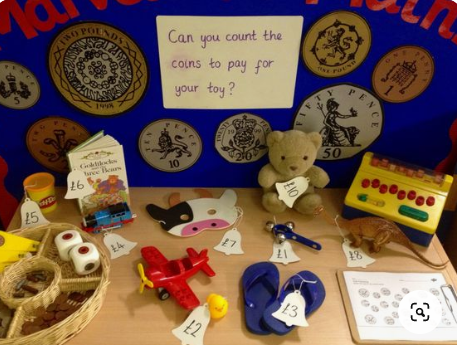 